Curriculum VitaeDr. Shaukat Ali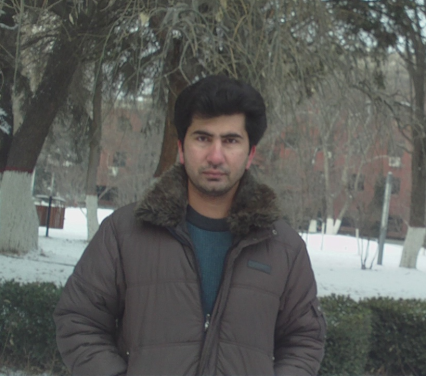 PERSONAL:Nationality:	        PakistaniPresent Address:          Institute of Chemical Sciences, University of Peshawar, Pakistan.Cell#:                           00923089322719E-Mails:                        drshaukatali@uop.edu.pk, shaukatali86@yahoo.comEDUCATION:PhD      Organic Synthesis (Group of Prof. Dr. Liang Yong-Min) - 20th June 2012                State Key Laboratory of Applied Organic Chemistry, School of                                                           Chemistry and Chemical Engineering, Lanzhou University, China.MSc      Chemistry with specialization in Organic Chemistry- Dec. 2002                   Department of Chemistry,                   Gomal University D. I. Khan, PakistanBSc       Chemistry – April 2000                   Department of Chemistry,                   Government Post Graduate College Mardan, PakistanPre-PhD WORK EXPERIENCE: 2002-2008 Chemistry lecturer, Islamia College University Peshawar (ICUP), Pakistan2006-2008 Administrative experience as Resident Warden ICUP, PakistanWORK EXPERIENCE since 2012 (Post PhD Experience)1) Sep. 2012-Aug. 2014, as Assistant Prof. of Organic Chemistry, Islamia College Peshawar (A Public Sector University), Pakistan2) Aug. 2014- March 2015, as Assistant Prof. of Organic Chemistry, Abdul Wali Khan University Mardan, Pakistan3) March 2015-Present, working as Assistant Prof. of Organic Chemistry, Institute of Chemical Sciences, University of Peshawar, Pakistan4) Post-Doctorate in Manganese Catalysis, June-2016 - Aug. 2018, President's International Fellowship Initiative (PIFI) Postdoc. Fellow, Institute of Chemistry, Chinese Academy of Sciences, Beijing China.Research Projects: CompletedSynthesis of functionalized 3-Iodo-1, 2-dihydroquinolines and 5-iodo-10-phenylindeno [2, 1-a]indenes via electrophilic cyclization.On-going Research Project:Manganese/Iron-Catalyzed Redox-Neutral Functionalization Reactions of Hydrocarbons (RH) via C-H Bond Activation.  Rs.4120758/- funded by NRPU-HEC.RESEARCH INTERESTS:Preparation and evaluation of pharmaceutical active compoundsElectrophile-driven reactionsActivation of inert molecules like CO2, CO or N2C-H bond functionalization via base transition metals (Fe, Mn, etc)Asymmetric synthesisTransition metal-catalyzed cascade reactionsAssociate Editor: Journal of Analytical & Pharmaceutical ResearchManuscript Reviewer: Currently, I am serving as manuscript reviewer of the following Royal Society of Chemistry (RSC) and Elsevier journals.Organic Chemistry Frontiers (RSC), Catalysis Science and Technology (RSC), Reaction Chemistry & Engineering (RSC), European Journal of Medicinal Chemistry (Elsevier), Journal of Molecular Catalysis A: Chemical (Elsevier), Catalysis Today (Elsevier),      LIST OF PUBLICATIONS:Total International Publications: 23Total Impact Factor (2020): 121 Total Citations up till now: 747 (Google Scholar)h-index: 16i-10 index: 17List of publications Ali S., Wisal A., Tahir M. N., Abdullah, Ali A., Hameed S., Ahmed M. N. One-pot synthesis, crystal structure and antimicrobial activity of 6-benzyl-11-(p-tolyl)-6H-indolo[2,3-b]quinoline, Journal of Molecular Structure. Volume 1210, 2020, 128035, DOI: 10.1016/j.molstruc.2020.128035Ali S., Huo J., Wang C. Manganese-Catalyzed Aromatic C−H Allylation of Ketones. Org. Lett. 2019, 21, 6961−6965, DOI: 10.1021/acs.orglett.9b02554.Ali S., Li Y- X., Anwar S., Yang F., Chen Z- S.,  Liang Y- M. One-Pot Access to Indolo[2,3-b]quinolines by Electrophile-Triggered Cross-Amination/Friedel-Crafts Alkylation of Indoles with 1-(2-Tosylaminophenyl) ketones. J. Org. Chem. 2012, 77, 424-431.Yang F., Qiu Y- F., Ji K- G., Niu Y- N., Ali S.,  Liang Y- M. Divergent Synthesis of Benzene Derivatives: Bronsted Acid-Catalyzed and Iodine-Promoted Tandem Cyclization of 5, 2-Enyne-1-ones. J. Org. Chem. 2012, 77, 9029-9037.      Li Y- X., Wang H- X., Ali S., Xia X- F., Liang Y- M. Iodine-mediated regioselective C2-amination of indoles and a concise total synthesis of (±)-folicanthine. Chem. Commun. 2012, 48, 2343-2345.Chen, Z- S., Duan X- H., Zhou P- X., Ali S., Luo J- Y., Liang Y- M. Palladium-Catalyzed Divergent Reactions of  α-Diazocarbonyl Compounds with Allylic Esters: Construction of Quaternary Carbon Centers. Angew. Chem. Int. Ed.  2012, 51, 1370-1374.Xia X- F., Shu X- Z., Ji K- G., Yang Y- F., Ali S., Liu X- Y., and Liang Y- M. Platinum-Catalyzed Michael        Addition and Cyclization of Tertiary Amines with Nitroolefins by Dehydrogenation of α, β-sp3 C-H Bonds.  J.         Org. Chem. 2012, 77, 1616-1616.Yang F., Ji K- G., Zhao S- C., Ali S., Ye Y- Y., Liu X- Y., Liang Y- M. Brønsted Acid Catalyzed Cycloisomerizations of 5,2-Enyne-1-ones: Highly Regioselective Synthesis of 2,3-Dihydro-4H-pyran-4-ones” Chem. Eur. J. 2012, 18, 6470-6474. Yang Y- F., Shu X- Z., Luo J- Y., Ali S., Liang Y- M. Platinum-Catalyzed Cyclization/[1,2]-Alkyl Migration/Allyl Shift/Cyclization Cascade of Epoxy Alkynyl Allyl Ethers: A Step-Economical Route to Spirobenzo[h]chromanones” Chem. Eur. J. 2012, 18, 8600-8604. Zhao S- C., Ji K- G., Lu L., He T., Zhou A- X., Y., Ali S., Liu X- Y., Liang Y- M. Palladium-Catalyzed Divergent Reactions of 1,6-Enyne Carbonates: Synthesis of Vinylidenepyridines and Vinylidenepyrrolidines” J. Org. Chem. 2012, 77, 2763-2772.Ali S., Zhu H- T., Xia X- F., Ji K- G., Yang Y- F., Song X- R., Liang Y- M. Electrophile-Driven Regioselective Synthesis of Functionalized Quinolines. Org. Lett. 2011, 13, 2598-2601.Yang, F., Ji, K- G., Ali S., Liang Y- M. Sc(OTf)3-Catalyzed Synthesis of Indoles and SnCl4-Mediated Regioselective Hydrochlorination of 5-(Arylamino)pent-3-yn-2-ones” J. Org. Chem. 2011, 76,  8329-8335.Zhu H- T., Ji K- G., Yang F., Wang L- J., Zhao S- C., Ali S., Liu X- Y., Liang Y- M. Electrophilic Carbocyclization of Aryl Propargylic Alcohols: A Facile Synthesis of Diiodinated Carbocycles and Heterocycles Org. Lett.  2011, 13, 684-687.Ji K- G., Zhu H- T., Yang F., Ali S., Xia X- F., Yang Y. F., Liu X- Y., Liang Y- M. Synthesis of Five- and Six-Membered Dihalogenated Heterocyclic Compounds by Electrophile-Triggered Cyclization. J. Org. Chem. 2010, 75, 5670-5678.Xia X- F., Shu X- Z., Ji K- G., Ali S., Liu X- Y., Liang Y- M. Platinum/Scandium-Cocatalyzed Cascade Cyclization and Ring-Opening Reaction of Tertiary Amines with Substituted Salicylaldehydes to Synthesize 3-(Aminoalkyl)coumarins. J. Org. Chem. 2011, 76, 342-345.Li Y- X., Ji K- G., Wang H- X., Ali S., Liang Y- M. Iodine-Induced Regioselective C−C and C−N Bonds Formation of N-Protected Indoles” J. Org. Chem. 2011, 76, 744-747.Yang F., Ji K- G., Zhu H- T., Ali S., Liu X- Y., Liang Y- M. Electrophilic Carbocyclization of Hydroxylated Enynes” Chem. Eur. J. 2011, 17, 4986-4990.Ji K- G., Chen J., Zhu Hai-T., Yang F., Ali S., Liang Y- M. Brønsted Acid Catalyzed Cyclization of Hydroxylated Enynes: A Concise Synthesis of Five-Membered Heterocycles” Chem. Eur. J. 2011, 17, 305-311. Chen Z- S., Duan X- H., Wu L- Y., Ali S., Ji K- G., Zhou P- X., Liu X- Y., Liang Y- M.Palladium-Catalyzed Coupling of Propargylic Carbonates with N-Tosylhydrazones: Highly Selective Synthesis of Substituted Propargylic N-Sulfonylhydrazones and Vinylallenes. Chem. Eur. J. 2011, 17, 6918-6921. Yang Y- F., Shu X- Z., Wei H- L., Luo J- Y.,  Ali S., Liu X- Y., Liang Y- M. FeCl3-Mediated synthesis of polysubstituted tetrahydroquinolines via domino Mannich/Friedel–Crafts reactions of aldehydes and amines” Org. Biomol. Chem. 2011, 9, 5028-5033.Wang X- C., Hu J., Sun P- S., Zhong M- J., Ali S. Liang Y- M. Copper-catalyzed dimerization fragmentation cyclization reactions of (E)-1-en-4-yn-3-ols as a versatile approach for the synthesis of multisubstituted 1Hcyclopenta[b]naphthalenes. Org. Biomol. Chem. 2011, 9, 7461-7467.Ji K- G., Zhu H- T., Yang F., Shu X- Z., Zhao S- C.,  Liu X- Y., Ali S., Liang Y- M. A Novel Iodine-Promoted Tandem Cyclization: An Efficient Synthesis of Substituted 3,4-Diiodoheterocyclic Compounds” Chem. Eur. J. 2010, 16, 6151-6154.Gao G- L., Niu Y- N., Yan Z- Y., Wang H- L., Wang G- W., Ali S., Liang, Y- M. Unexpected Domino Reaction via Pd-Catalyzed Sonogashira Coupling of Benzimidoyl Chlorides with 1,6-Enynes and Cyclization  to Synthesize Quinoline Derivatives. J. Org. Chem. 2010, 75, 1305-1308.  SCIENTIFIC PRESENTATIONS/CONFERENCES:Applications of Click Chemistry and other Efficient Organic Reactions in the Synthesis and Functionalization of Polymeric Materials. State Key Laboratory of Polymer Physics and Chemistry, Institute of Chemistry, Chinese Academy of Sciences, Beijing, China, 12th June, 2012.Green C-H Bond functionalization via Manganese Catalysis. 2016 CAS-TWAS Symposium on Green Chemistry and Engineering for Sustainable Development. Institute of Process Engineering, Chinese Academy of Sciences, Beijing, China, August 31st, 2016. 29th National and 17th International Chemistry Conference CHEMCON-2018, September 6-8, 2018, Bara Ghali,  Institute of Chemical Sciences, University of PeshawarManganese-Catalyzed Sustainable C-H Bond functionalization. Sustainability in Process Industry, October 25, 2018, University of Engineering & Technology, Peshawar, PakistanMEMBERSHIP: Chemical Society of PakistanHANDS ON EXPERIENCE: NMR (400MHz), GC-MS Analysis.LANGUAGES:  English, Chinese, Urdu and Pashto.REFEREES:         1:    Prof. Dr. Yong-min Liang Vice Dean SKLAOC, School of Chemistry and Chemical Engineering, Lanzhou University, 222# South Tianshui road, Lanzhou. Email: liangym@lzu.edu.cnMobile: +86-18919082266.         2:    Prof. Dr. Wang CongyangProfessor of Synthetic Organic Chemistry, Institute of Chemistry, Chinese Academy of Sciences, Beijing, China. Email: wangcy@iccas.ac.cnMobile: +86-15101588278.         3:    Prof. Dr. Chun-An FanProfessor of Chemistry  SKLAOC, School of Chemistry and Chemical Engineering, Lanzhou University, 222#  South Tianshui road, Lanzhou. Email: fanchunan@lzu.edu.cn Mobile: +86-13893431158 
Tel. & Fax: +86-931-8915516 (office)